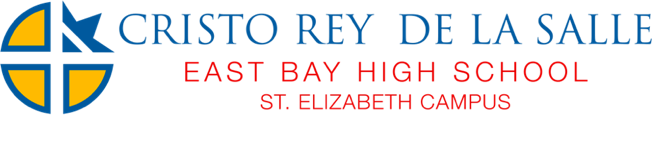 CRDLS Local Wellness Committee 2020-2021 - 11/16/2020Agenda Items:Pass out Wellness Policy Copies, Sign-In & Committee Introductions Assign someone to take notesReview Current Local Wellness Policy Discuss any group questions/commentsReview menus and student feedbackComments: Complete Healthy Schools Program Assessment as a committeeBased on Results of Assessment, choose 1-2 measurable & achievable goals for your SFA to work towards this school year. Goal 1:Goal 2:Set date for next meeting in 2-3 monthsNext Steps:Scan today’s sign-in, notes, and next meeting date to School Food Solutions – Julio Post today’s assessment, notes, and next meeting date to website – JulioSend out calendar invitation to all committee members – JulioPost next wellness committee meeting on school website – JulioSend invitation letter to other potential committee members – Julio